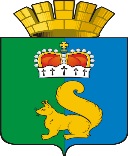 ПОСТАНОВЛЕНИЕАДМИНИСТРАЦИИ ГАРИНСКОГО ГОРОДСКОГО ОКРУГА26.10.2021                                                 № 366п.г.т. ГариОб утверждении отчета об исполнении бюджета Гаринского городского округа за  9  месяцев 2021 года	Во исполнение статьи 36, пункта 5 статьи 264.2 Бюджетного кодекса Российской Федерации и «Положения о бюджетном процессе в Гаринском городском округе», рассмотрев представленный Финансовым управлением администрации Гаринского городского округа отчет об исполнении бюджета Гаринского городского округа за 9 месяцев 2021 года, руководствуясь статьей 28 Устава Гаринского городского округа, 	ПОСТАНОВЛЯЮ:	1. Утвердить отчет об исполнении бюджета Гаринского городского округа за 9 месяцев 2021 года в соответствии с приложениями к настоящему постановлению.	2. Финансовому управлению администрации Гаринского городского округа направить отчет об исполнении бюджета Гаринского городского округа за 9 месяцев 2021 года в Думу Гаринского городского округа и Контрольно–счетный орган Гаринского городского округа для осуществления муниципального финансового контроля в ходе исполнения местного бюджета.      3. Главным распорядителям бюджетных средств Гаринского городского округа:       1) принять меры по своевременному и полному использованию межбюджетных трансфертов, предоставленных из областного бюджета, имеющих целевое назначение;       2) усилить контроль за целевым и эффективным использованием средств местного бюджета;       3) обеспечить своевременное и полное использование бюджетных средств, выделенных на реализацию муниципальных программ.        4. Настоящее постановление опубликовать (обнародовать).       5. Контроль за выполнением настоящего постановления оставляю за собой.И.о.Главы Гаринского городского округа                                                    И.А.Егорычев